CCS Walkathon!
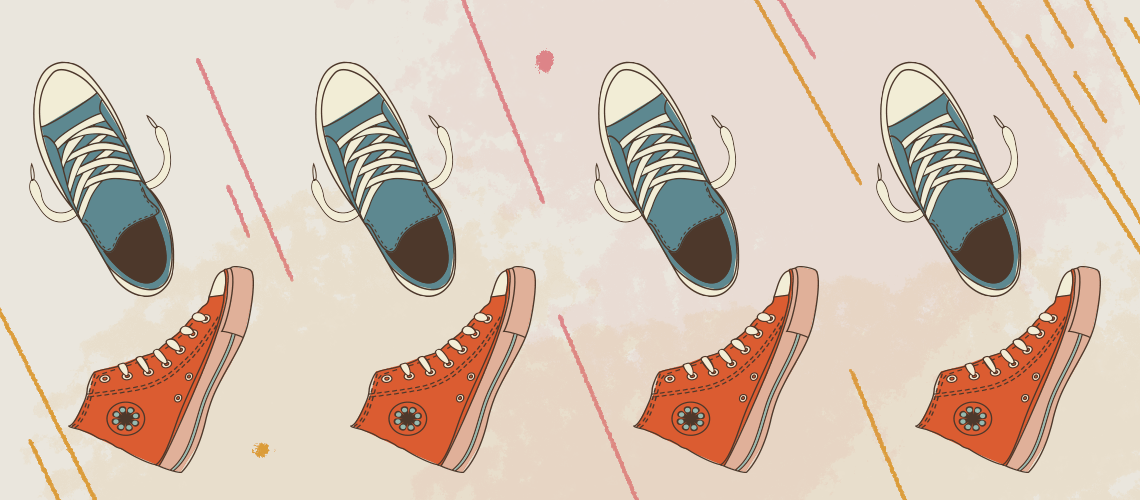 October 21, 2022
“Walking for Water”
Dear Parents,Please find here the link to my Walkathon letter and donation page for our upcoming Walkathon on October 21, 2022. In addition to the information on this page, please take note of the following important information:Pledge sheet is attached. Please use one pledge sheet per child and record collections. We ask that you please record the donation in the proper column. Donors will need to assign a donation to a specific child, as we will not be able to split donations between children. It is important that a pledge sheet accompany your money in order for tax receipts to be issued. All pledge sheets and money are to be kept at home until we collect at the end of walkathon.Cash donations will not be eligible for tax receipts. For donors who do not wish to donate online, a check (with the name and address of payee) to Precious Blood Parish will need to be written in order to be eligible for a tax receipt (applicable for donations over $20.00)We are looking for donations of prizes. Any donations would be greatly appreciated! Please bring your prize donation to the office starting September 26.We will be doing our walkathon on school property, incorporating some fun activities along the route! Students will be receiving a snack at the end of the walkathon- information to be sent home. It is a NOON DISMISSAL on Walkathon day. Prizes will be awarded as follows:Starting October 3, all students who have raised $75 for the week will be entered into a draw for weekly prizes. Please complete and return attached weekly total slips to be entered.Top Primary class and Intermediate class will earn a dress down day with pizza lunch/ movie afternoon.Top earner in Primary and Top earner in Intermediate will each receive a BIG prize! We have an iPad and a Nintendo switch.Top Pledger (# of pledges, not dollar amount) will earn lunch and a dress down day with Mr. Heah and Mrs. Krammer.If we reach our goal of $20,000, the schoolwide prize will be… surprise!! Details to come….
This year we are going to donate 10% of donations to Young Global Citizens’ “Water in Action” campaign. This is an organization started by a teacher at Blessed Sacrament as well as myself and our Student Council two years ago. We have grown into a world-wide organization that received vice-regal patronage from Governor General Mary Simon. We introduce students to various issues around human rights, equality, environment, and most recently Truth and Reconciliation. The “Water in Action” campaign has brought us together with Cirque du Soleil and One Drop Foundation to raise money to bring clean water to indigenous communities. More information about this can be found here: https://www.onedrop.org/en/events/water-in-action/Thank you in advance for your support and generosity!God bless,C. Heah		Mrs. Krammer
Principal		Vice Principal	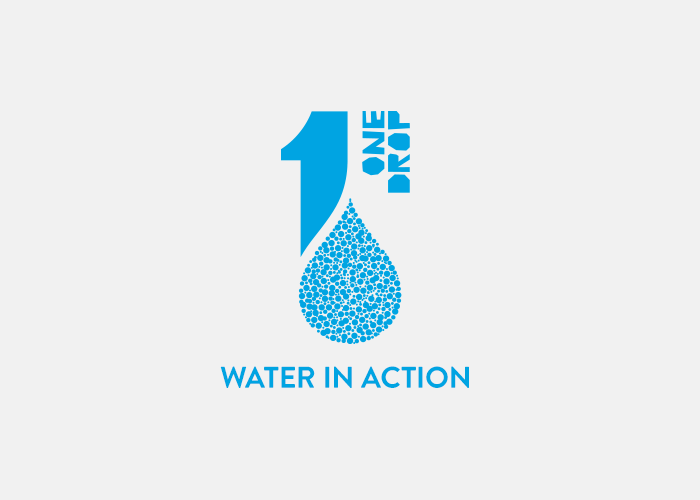 